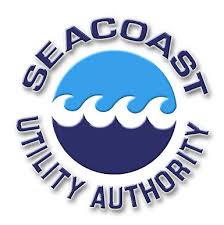 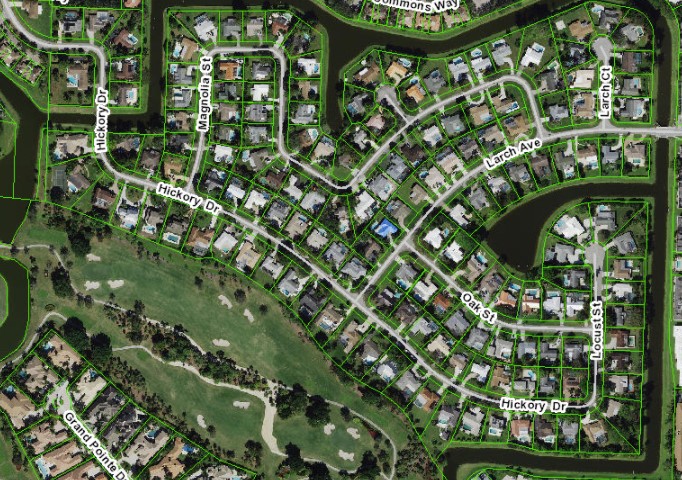 DescriptionThe purpose of this Public Involvement Plan (PIP) is to describe how The Merchant Strategy (TMS) will proactively identify and inform stakeholders of the Garden Isles Water Main Replacement Project.  It will be updated periodically throughout the life of the project.Seacoast Utility Authority (SUA) has identified the need to replace aging water mains in the Garden Isles community in Palm Beach Gardens, Florida, as the existing pipe has reached the end of its useful life.  Most of the work will be done “open cut” excavation within the swales located in the right-of-way (ROW) of the public streets.  There will be two horizontal directional drills adjacent to the bridges at the east entrance, one on Larch Avenue and the other at the west entrance on Hickory Drive.  Once completed any roadways, driveways, landscaping disturbed by construction will be returned to pre-construction condition.  As part of infrastructure improvements SUA will locate and install sanitary sewer point of service cleanouts at the property line for future access on all properties that do not currently have such facilities.  Potential benefits of replacing the water mains are fewer service interruptions and reduced operation and maintenance costs.By following the PIP, all interested stakeholders including elected officials, property owners and residents, business owners, schools, places of worship, and the public, will be informed and kept up to date on the proposed improvements. Any issues that arise will be addressed and resolved as the project progresses through the many developmental and construction phases. The objective of this plan is to outline a process for effectively involving the public and ensuring that all interested parties are kept well informed. There will be two neighborhood meetings.Proposed Scope of the Public InvolvementFor a project to be successful, working with the public involves more than meeting requirements and following guidelines. It requires engaging the public, and entails an uncompromising commitment to sharing timely information, listening to and understanding concerns and issues, and developing responses that effectively address issues. Using the many techniques and approaches described in this Public Involvement Plan (PIP) we will work with all stakeholders, providing the means to reach consensus on important issues affecting the community.Public participation in every phase of a project plays a crucial role in successful implementation. For this project, public interests include residential property owners, tenants, businesses, and institutions in the immediate vicinity of the project, along with neighborhoods, and community organizations concerned with impacts to the area. The interests of environmental groups, utilities, local, state, and elected officials also need to be heard, recorded, understood, and addressed.Public Involvement includes communicating to all interested persons, groups, and government organizations information regarding the development of the project. The Project Manager will receive drafts of all public involvement documents (newsletters, property owner letters, and advertisement) associated with the following tasks for review and approval at least ten (10) business days prior to printing and/or distribution. The key objectives of our public involvement effort encompass:Proactive outreach to all the above interestsEarly and continuous community participation throughout the processReasonable access to informationOpportunities for comment prior to key decisionsFocused community participation on decisionsActivities to help build positive consensus amongst residents and businessesCoordinate neighborhood meeting locations Communicate with public safety departments regarding construction schedules and Maintenance of Traffic (MOT) changes during the project.The methods and approaches described in the following pages show how these objectives will be met in fostering public participation.The following are the tasks that will be covered by the public involvement team:  Develop a Public Involvement Plan (PIP)Build a database of  homeowners and residents, places of worship, schools, and community and government organizations Set up, attend, and report on neighborhood meetings, providing information and talking points for public officials as neededTMS will print and mail a notification flyer providing information on proposed project scope, limits, schedule, anticipated impacts and contact information for the Public Involvement ManagerCreate public meeting invitations and/or door hangers to be distribute to residents, tenants,   and all other stakeholdersLocate venue, create materials, attend and provide follow up notes for two neighborhood meetingsDevelop and maintain a project webpage to be hyperlinked to the SUA’s website with meeting information, MOT updates, maps, documents and photosSet up and staff a project hotline and promptly respond to all hotline inquiriesThe Merchant Strategy Public Involvement TeamSharon J. Merchant Public Involvement Project Manager 1804 North Dixie Highway, Suite B West Palm Beach, FL 33407 Tel: (561) 315-9110E-mail:Sharon@themerchantstrategy.comCheryl Scott Public Involvement Specialist Tel: (561) 315-9110E-mail: Cheryl@themerchantstrategy.comCaylin FicarraPublic Involvement SpecialistTel: (561) 315-9110E-Mail:  Caylin@themerchantstrategy.comPROJECT HOTLINE (561) 215-9322Potential Stakeholder ConcernsCurrent areas of concern include:Maintenance of Traffic (MOT)Coordinating with stakeholders on street lane closures, detour routes to maintain safety and maximize access for motorists, pedestrians, and bicyclists, and neighborhood meetingsTMS will notify local emergency services agencies (police, fire, ambulance) and city employees during the development of the temporary traffic control plans to ensure that emergency services are not impacted Other Temporary Impacts of ConstructionConstruction by its very nature is disruptive to the surrounding communities and other stakeholders. The following represent concerns that may arise during construction and will be addressed as part of the community outreach: Construction traffic including large trucks and excavation equipmentDewatering equipment, which may periodically operate overnightDust and dust control activityVibration from construction activitiesVisual/aesthetic/environmental concernsNoise/dust from construction activitiesIndividual driveways will be closed for short periods of time as pipe installation progresses and restoration work is completedTemporary and brief disruption of water service during final connection.Restoration of public and private property in the ROW.Communicating and Responding to the PublicA successful project requires more than just meeting requirements and working with the public. It requires engaging the public, an uncompromising commitment to sharing timely information, listening, and understanding potential concerns and issues, and developing solutions and responses that effectively address these issues. Using the many techniques and approaches described in this PIP, TMS will work with all stakeholders to provide information and to assimilate stakeholder information to the necessary organizations.Public participation plays a crucial role in every phase of a project. The affected public includes residential property owners and tenants, businesses, and institutions in the immediate vicinity of the project, along with neighborhood, community, and local organizations. The interests of environmental, utility, local, state, and federal agencies and elected/appointed officials also need to be heard, recorded, understood, and addressed.Public Involvement includes communicating information to all stakeholders during the development of the project. Property owner letters, doorhangers, etc. will be sent to stakeholders as needed. The key objectives of the public involvement efforts are:•	Proactive outreach to all stakeholders•	Early and continuous community participation•	Reasonable access to information •	Opportunities for comment prior to key decisions•	Focused community participation•	Building consensusMeetings and EventsNeighborhood meetings will serve to inform key stakeholders about project activities and provide a convenient means to disseminate information and obtain feedback. TMS will make arrangements for the meetings, attend meetings, provide materials, take notes, provide edited meeting notes and attendee lists. If Covid-19 social distancing requirements are still in place, meetings can be held virtually via an approved platform such as Zoom or GoToMeetings or via a hybrid meeting where it would be both in person and virtual for those who prefer not to attend in person. The following meetings are anticipated:Two Neighborhood MeetingsPrinted MaterialsTMS will identify meeting locations, prepare notices, and printed meeting materials. All materials will have a professional appearance. Information will be conveyed using text and graphics that can be easily understood by a non-technical audience. TMS will develop the following materials to facilitate neighborhood meetings:  Sign in Sheets – Attendees will be asked to provide their name, mailing address, email address and telephone numberComment Cards – Attendees can note any questions, comments or concerns and submit to Public Involvement TeamPresentation/Displays – At a minimum, the following will be developed for neighborhood meetings and displayed or presented:Project Location MapProject Contact InformationAerials of Proposed Improvements (provided by CES)Anticipated Project Schedule (provided by CES)StakeholdersUtility Agencies/OwnersElected/Appointed OfficialsPalm Beach CountyPublic Schools Transportation Division Director, Shane Searchwell Palm Beach County Fire Chief, Reginald DurenCity of Palm Beach GardensMayor, Rachelle A. LittVice Mayor, Chelsea ReedCouncilmember, Carl W. WoodsCouncilmember, Mark T. MarcianoCouncilmember, Marcie Tinsley City Manager, Ron M. FerrisPublic Media Relations Manager, Candice TempleCity Engineer, Todd EnglePolice Chief, Clinton ShannonFire Chief, Keith BryerProperty Owners and StakeholdersThe Property Owner and Stakeholder Database will be updated throughout the duration of the project. The stakeholder database includes persons and organizations that have expressed interest in the project. Prior to the public workshop and other notification mailings, the property owner list will be updated based on the most current SUA Customer Database Records and Palm Beach County Property Appraiser records.UAOTypeA T & T DistributionTelephone/TV/InternetComcast   TelephoneDirecTVTelevision/InternetFlorida Power & Light (FP&L)ElectricSeacoast Utility AuthorityWater/SewerTECO Peoples GasGasUnited States Postal ServiceMailWaste ManagementSolid Waste